Olsztyn, 28 lutego 2024 r.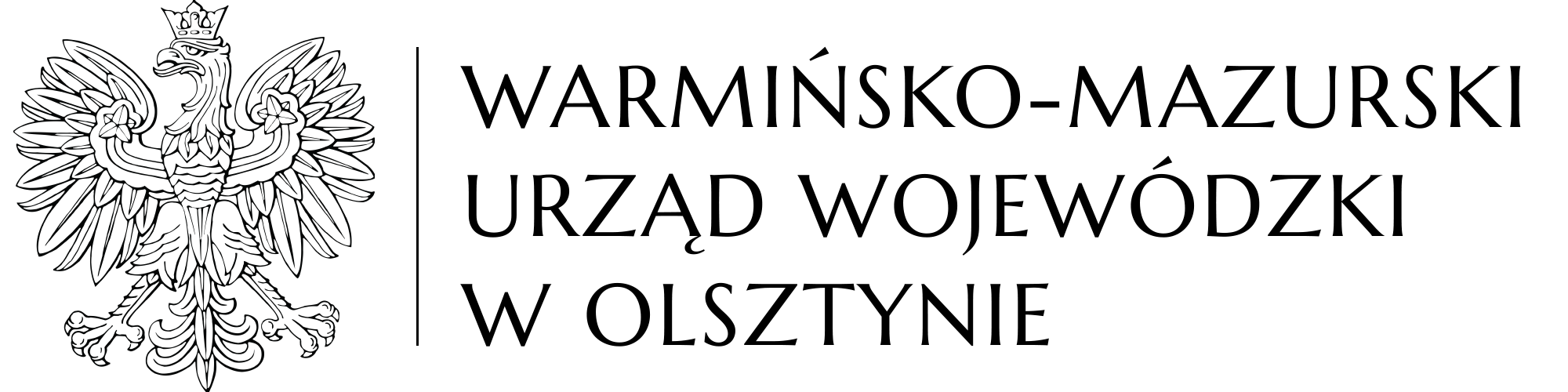 WO-IV.272.5.2024Specyfikacja Warunków ZamówieniaRozdział I. Nazwa i adres zamawiającego, nazwa strony internetowej prowadzonego postępowania.Warmińsko-Mazurski Urząd Wojewódzki w Olsztynie, Al. Marszałka J. Piłsudskiego 7/9, 
10-575 Olsztyn, tel. (89) 523 24 00, NIP 739-12-64-792, REGON 000514319, godziny urzędowania: poniedziałek – piątek od 7:30 do 15:30.Adres poczty elektronicznej: piotr.bucwilo@uw.olsztyn.pl. Adres strony internetowej prowadzonego postępowania: https://platformazakupowa.pl/pn/
uw-warminsko-mazurskiRozdział II. Adres strony internetowej, na której udostępniane będą zmiany i wyjaśnienia treści Specyfikacji Warunków Zamówienia oraz inne dokumenty zamówienia bezpośrednio związane z postępowaniem o udzielenie zamówienia.https://platformazakupowa.pl/transakcja/ Rozdział III. Tryb udzielenia zamówienia.Zamówienie udzielane jest w trybie podstawowym na podstawie art. 275 pkt 1 ustawy 
z dnia 11 września 2019 roku Prawo zamówień publicznych (Dz. U. z 2023 r. poz. 1605 z późn. zm.), zwanej dalej Pzp.Rodzaj zamówienia – usługa społeczna. Wartość zamówienia jest wyższa od kwoty 130.000,00 złotych netto i nie przekracza wyrażonej w złotych równowartości kwoty 750.000,00 euro.Rozdział IV. Informacja dotycząca wyboru najkorzystniejszej oferty z możliwością prowadzenia negocjacji.Zamawiający nie przewiduje wyboru najkorzystniejszej oferty z możliwością prowadzenia negocjacji.Rozdział V. Opis przedmiotu zamówienia.Nazwa przedmiotu zamówienia: świadczenie usług rekreacyjno-sportowych dla pracowników Warmińsko-Mazurskiego Urzędu Wojewódzkiego w Olsztynie oraz uprawnionych członków ich rodzin. Nazwa i kod przedmiotu zamówienia według Wspólnego Słownika Zamówień: usługi rekreacyjne, kulturalne i sportowe 92000000-1.Przewidywana liczba osób, która będzie korzystać z usług rekreacyjno-sportowych wynosi łącznie 460 osób, w tym:300 pracowników Warmińsko-Mazurskiego Urzędu Wojewódzkiego w Olsztynie uprawnionych do korzystania z Zakładowego Funduszu Świadczeń Socjalnych (ZFŚS), 80 osób towarzyszących, 50 dzieci do lat 15, 20 młodzieży do lat 26,10 seniorów. Zamawiający w trakcie realizacji przedmiotu zamówienia przewiduje możliwość zmiany zgłoszonej liczby pracowników, osób towarzyszących, dzieci, młodzieży lub seniorów korzystających z usług rekreacyjno-sportowych w cyklach miesięcznych, stosownie do swoich potrzeb, przy czym zmiany te nie spowodują przekroczenia łącznej liczby 460 osób. Przyjęta przez zamawiającego do przedmiotu zamówienia łączna liczba 460 osób jest wartością szacunkową, zamawiający zastrzega sobie prawo zmniejszenia w okresie obowiązywania umowy liczby osób korzystających z usług rekreacyjno-sportowych, stosownie do swoich potrzeb, przy czym zobowiązuje się do minimalnej realizacji zamówienia na poziomie nie mniejszym niż 60% łącznej liczby osób. Przedmiot zamówienia obejmuje: zapewnienie możliwości korzystania z zajęć rekreacyjno-sportowych o zróżnicowanym charakterze, tj. m. i. n. pływanie, zajęcia fitness, aqua, aerobic, sauna, siłownia, sztuki walki, taniec, joga, indor cycling, spinning, squash, grota solna, ścianka wspinaczkowa, park linowy, lodowisko,zapewnienie dostępu do obiektów rekreacyjno-sportowych na terenie całego kraju, w tym co najmniej 30 obiektów na terenie miasta Olsztyn oraz co najmniej 50 obiektów na terenie województwa warmińsko-mazurskiego, z wyłączeniem miasta Olsztyn; wykonawca zobowiązany jest do utrzymania wskazanej liczby obiektów przez cały okres obowiązywania umowy, umożliwienie korzystania z nowych usług ujętych w zaproponowanym przez wykonawcę w ramach przedmiotu zamówienia pakiecie, świadczonych przez podmioty, z którymi wykonawca nawiąże współpracę w trakcie trwania umowy; aktualna lista usług oraz obiektów będzie zawsze dostępna na stronie internetowej wykonawcy; dostęp do nowych usług nie spowoduje wzrostu cen jednostkowych wskazanych w formularzu oferty wykonawcy – załączniku nr 1 do specyfikacji warunków zamówienia, zwanej dalej SWZ,  zapewnienie dostępu do obiektów bez limitu czasowego, chyba, że takie limity zostały nałożone przez same obiekty, przy czym czas trwania jednorazowego pobytu w obiekcie nie może być krótszy niż 45 minut i 30 minut w przypadku usług sauny i vacu, zapewnienie nielimitowanego oraz nieograniczonego czasowo dostępu, w zależności od zakresu wybranych usług, do obiektów sportowych oraz różnych zajęć sportowych w całym kraju, dostęp musi dawać możliwość korzystania z usług i zajęć w różnych obiektach sportowych tego samego dnia, tygodnia czy miesiąca, bez deklaracji korzystania z określonej lokalizacji, bez stosowania jakichkolwiek limitów czy interwałów czasowych pomiędzy świadczonymi usługami przez różne obiekty, zapewnienie dostępu do obiektów rekreacyjno-sportowych w godzinach otwarcia tych obiektów, świadczenie przedmiotu zamówienia bez jakichkolwiek dopłat w ramach zaproponowanej ceny imiennego karnetu zapewniającego miesięczny dostęp do usług rekreacyjno-sportowych, zamawiający dopuszcza możliwość pobierania dodatkowych opłat przez obiekty rekreacyjno-sportowe do wybranych usług świadczonych przez te obiekty pod warunkiem, że wysokość pojedynczej dopłaty nie przekroczy 30 zł i dopłaty pobierane będą przez maksymalnie 20% obiektów rekreacyjno-sportowych wymienionych w wykazie obiektów, którego wzór stanowi załącznik nr 3 do SWZ. Przez jeden obiekt sportowo-rekreacyjny należy rozumieć:budynek lub samodzielny lokal, w którym świadczone są usługi objęte przedmiotem zamówienia, a w przypadku lodowiska lub parku linowego – także znajdujące się na wolnym powietrzu, w przypadku dwóch niezależnych zamówień zlokalizowanych w odrębnych lokalach tego samego budynku, zamawiający zakwalifikuje je jako dwa odrębne obiekty sportowo-rekreacyjne.Zamawiający dopuszcza możliwość weryfikacji użytkowników w następujący sposób:na podstawie imiennej karty abonamentowej lub, na podstawie dowodu tożsamości lub, na podstawie informacji przesyłanych na telefon komórkowy użytkownika, przy zastosowaniu dodatkowej identyfikacji w obiekcie sportowo-rekreacyjnym w sposób wynikający ze stosowanych w danym obiekcie rozwiązań technicznych. Sposób identyfikacji nie może generować dodatkowych kosztów dla użytkowników ani dla zamawiającego, nie może wymuszać na użytkownikach konieczności posiadania jakichkolwiek dodatkowych urządzeń technicznych, z wyjątkiem telefonu komórkowego. W przypadku wyboru przez wykonawcę weryfikacji opierającej się na przesyłaniu informacji na telefon komórkowy użytkownika, wykonawca zobowiązany będzie do zmiany sposobu weryfikacji lub dostarczenia użytkownikowi telefonu komórkowego na swój koszt w sytuacji, kiedy telefon użytkownika z przyczyn technicznych nie będzie spełniał wymagań niezbędnych do otrzymania informacji weryfikacyjnych.  Wykonawca zobowiązany jest do realizacji zamówienia zgodnie z zasadami współczesnej wiedzy, obowiązującymi przepisami oraz z poszanowaniem zasad bezpieczeństwa i higieny pracy.Przedmiot zamówienia realizowany będzie z podziałem na następujące etapy:etap I – obejmujący świadczenie usług rekreacyjno-sportowych w roku 2024,etap II – obejmujący świadczenie usług rekreacyjno-sportowych w roku 2025,etap III – obejmujący świadczenie usług rekreacyjno-sportowych w roku 2026.W przypadku braku środków finansowych na realizację przedmiotu zamówienia w ramach etapów II lub III zamawiający odstąpi od realizacji tych etapów, a wykonawcy w takim przypadku będzie przysługiwało jedynie wynagrodzenie należne z tytułu wykonania etapu zamówienia.Rozdział VI. Termin wykonania zamówienia.24 miesiące. Planowany termin rozpoczęcia realizacji zamówienia to 1 kwietnia 2024 r. Zamawiający dopuszcza możliwość wydłużenia terminu wykonania zamówienia do czasu wykorzystania łącznej maksymalnej wartości umowy, nie dłużej jednak niż na okres 
6 miesięcy w przypadku, kiedy w pierwotnym terminie obowiązywania umowy łączna wartość zawartej umowy nie zostanie wykorzystana. Rozdział VII. Projektowane postanowienia umowy w sprawie zamówienia publicznego, które zostaną wprowadzone do treści tej umowy.Zamawiający przewiduje zawarcie umowy na wykonanie zamówienia według wzoru kompleksowej umowy powszechnie stosowanej przez wykonawców świadczących usługi rekreacyjno-sportowe, do której dodane zostaną projektowane postanowienia umowy zawarte w załączniku nr 5 do SWZ.Niezbędnym do zawarcia umowy na realizację przedmiotowego zamówienia będzie podpisanie umowy powierzenia przetwarzania danych osobowych, której projekt stanowi załącznik nr 6 do SWZ. Rozdział VIII. Informacje o środkach komunikacji elektronicznej, przy użyciu których zamawiający będzie komunikował się z wykonawcami, oraz informacje o wymaganiach technicznych i organizacyjnych sporządzania, wysyłania i odbierania korespondencji elektronicznej.W postępowaniu komunikacja pomiędzy zamawiającym a wykonawcami, w szczególności składanie zapytań do treści SWZ, oświadczeń, zawiadomień oraz przekazywanie informacji, odbywa się elektronicznie:za pośrednictwem platformy zakupowej znajdującej się pod adresem 
https://platformazakupowa.pl/pn/uw-warminsko-mazurski, gdzie po wybraniu właściwego postępowania należy skorzystać z formularza „Wyślij wiadomość do zamawiającego” w sekcji „Komunikaty” lubza pomocą poczty elektronicznej piotr.bucwilo@uw.olsztyn.pl.Zasady korzystania z platformy zakupowej https://platformazakupowa.pl/:korzystanie z platformy zakupowej jest bezpłatne,zaleca się, aby przed rozpoczęciem wypełniania Formularza składania oferty wykonawca zalogował się do systemu, a jeżeli nie posiada konta, założył bezpłatne konto. W przeciwnym wypadku wykonawca będzie miał ograniczone funkcjonalności, np. brak widoku wiadomości prywatnych od zamawiającego w systemie lub możliwości wycofania oferty lub wniosku bez kontaktu z Centrum Wsparcia Klienta,wykonawca może zwrócić się do zamawiającego z wnioskiem o wyjaśnienie treści SWZ. Wniosek można przesłać za pośrednictwem platformy zakupowej przez formularz „Wyślij wiadomość do zamawiającego”. Dokumenty elektroniczne, oświadczenia lub elektroniczne kopie dokumentów lub oświadczeń składane są przez wykonawcę za pośrednictwem przycisku „Wyślij wiadomość do zamawiającego” jako załączniki. Po kliknięciu przycisku „Wyślij” pojawi się komunikat systemowy, że wiadomość została wysłana, wszelkie instrukcje związane z korzystaniem z platformy zakupowej, w szczególności dotyczące logowania, składania wniosków o wyjaśnienie treści SWZ, składania ofert oraz innych czynności podejmowanych w postępowaniu, znajdują się na stronie internetowej pod adresem: https://platformazakupowa.pl/strona/45-instrukcje,w przypadku jakichkolwiek wątpliwości związanych z zasadami korzystania z platformy zakupowej, wykonawca winien skontaktować się z dostawcą rozwiązania teleinformatycznego https://platformazakupowa.pl/ pod nr tel. +48 22 101 02 02 (infolinia dostępna w dni robocze w godzinach 8.00-17.00) lub za pomocą poczty elektronicznej cwk@platformazakupowa.pl.Za datę wpływu zapytań do treści SWZ, oświadczeń, wniosków, zawiadomień oraz informacji przekazywanych na adres e-mail zamawiającego przyjmuje się datę dostarczenia wiadomości na adres e-mail zamawiającego. W przypadku skorzystania z platformy zakupowej za datę wpływu zapytań do treści SWZ, oświadczeń, wniosków, zawiadomień oraz informacji przyjmuje się datę ich złożenia/wysłania na platformie zakupowej.Oznaczenie czasu odbioru danych przez platformę zakupową stanowi datę oraz dokładny czas (hh:mm:ss) generowany według czasu lokalnego serwera synchronizowanego z zegarem Głównego Urzędu Miar.Zamawiający określa dopuszczalny format podpisu elektronicznego jako:dokumenty w formacie „pdf” zaleca się podpisywać formatem PAdES,dopuszcza się podpisanie dokumentów w formacie innym niż „pdf”, wtedy będzie wymagany oddzielny plik z podpisem. W związku z tym wykonawca będzie zobowiązany załączyć, prócz podpisanego dokumentu, oddzielny plik z podpisem.Zamawiający określa niezbędne wymagania sprzętowo – aplikacyjne umożliwiające pracę na platformie zakupowej, tj.:stały dostęp do sieci Internet o gwarantowanej przepustowości nie mniejszej niż 512 kb/s,komputer klasy PC lub MAC o następującej konfiguracji: pamięć min 2GB Ram, procesor Intel IV 2GHZ lub jego nowsza wersja, jeden z systemów operacyjnych: MS Windows 7, Mac Os x 10.4, Linux, lub ich nowsze wersje,zainstalowana dowolna przeglądarka internetowa, inna niż Internet Explorer,włączona obsługa JavaScript,zainstalowany program Adobe Acrobat Reader lub inny obsługujący pliki w formacie „pdf”,szyfrowanie na platformazakupowa.pl odbywa się za pomocą protokołu TLS 1.3.Formaty plików wykorzystywane przez wykonawców muszą być zgodne z formatami plików określonymi w rozporządzeniu Rady Ministrów z dnia 12 kwietnia 2012 r. w sprawie Krajowych Ram Interoperacyjności, minimalnych wymagań dla rejestrów publicznych i wymiany informacji w postaci elektronicznej oraz minimalnych wymagań dla systemów teleinformatycznych (Dz. U. z 2017 r. poz. 2247). Sposób sporządzenia dokumentów elektronicznych musi być zgody z wymaganiami określonymi w rozporządzeniu Prezesa Rady Ministrów z dnia 30 grudnia 2020 r. w sprawie sposobu sporządzania i przekazywania informacji oraz wymagań technicznych dla dokumentów elektronicznych oraz środków komunikacji elektronicznej w postępowaniu o udzielenie zamówienia publicznego lub konkursie (Dz. U. z 2020 r. poz. 2452) oraz rozporządzeniu Ministra Rozwoju, Pracy i Technologii z dnia 23 grudnia 2020 r. w sprawie podmiotowych środków dowodowych oraz innych dokumentów lub oświadczeń, jakich może żądać zamawiający od wykonawcy (Dz. U. z 2020 r. poz. 2415 z późn. zm.).Wykonawca przystępując do prowadzonego postępowania o udzielenie zamówienia publicznego:akceptuje warunki korzystania z platformy zakupowej określone w Regulaminie Internetowej Platformy zakupowej platformazakupowa.pl Open Nexus Spółka z o.o. zamieszczonym na stronie internetowej https://platformazakupowa.pl/ w zakładce „Regulamin” oraz uznaje go za wiążący,zapoznał i stosuje się do Instrukcji składania ofert/wysyłania wiadomości dostępnej pod adresem https://platformazakupowa.pl/strona/45-instrukcje.Rozdział IX. Informacje o sposobie komunikowania się zamawiającego z wykonawcami w inny sposób niż przy użyciu środków komunikacji elektronicznej w przypadku zaistnienia jednej z sytuacji określonych w art. 65 ust. 1, art. 66 i art. 69 Pzp.W przedmiotowym postępowaniu nie zaistniała żadna z sytuacji określonych w art. 65 ust. 1, art. 66 i art. 69 Pzp.Rozdział X. Wskazanie osób uprawnionych do komunikowania się z wykonawcami.Osoby uprawnione do porozumiewania się z wykonawcami: Piotr Bućwiło, 
tel. (89) 52 32 679, email: piotr.bucwilo@uw.olsztyn.pl.Rozdział XI. Termin związania ofertą.Wykonawca jest związany ofertą do dnia 5 kwietnia 2024 r., przy czym pierwszym dniem terminu związania ofertą jest dzień, w którym upływa termin składania ofert.Rozdział XII. Opis sposobu przygotowania oferty.Oferta musi zawierać:wypełniony formularz oferty – załącznik nr 1 do SWZ,wypełnione oświadczenie o niepodleganiu wykluczeniu oraz spełnianiu warunków udziału w postępowaniu – załącznik nr 2 do SWZ. W przypadku wspólnego ubiegania się o zamówienie przez wykonawców, oświadczenie o niepodleganiu wykluczeniu oraz spełnianiu warunków udziału w postępowaniu składa każdy z wykonawców. W przypadku polegania na zdolnościach lub sytuacji podmiotów udostępniających zasoby, wykonawca dołącza do oferty także oświadczenie podmiotu udostępniającego zasoby, potwierdzające brak podstaw wykluczenia tego podmiotu oraz spełnianie warunków udziału w postępowaniu, w zakresie, w jaki wykonawca powołuje się na jego zasoby,wypełniony wykaz obiektów rekreacyjno-sportowych – załącznik nr 3 do SWZ, stanowiący przedmiotowy środek dowodowy,pełnomocnictwo lub inny dokument potwierdzający umocowanie do reprezentowania wykonawców wspólnie ubiegających się o zamówienie w postępowaniu o udzielenie zamówienia albo reprezentowania w postępowaniu i zawarcia umowy w sprawie zamówienia publicznego – w przypadku wspólnego ubiegania się o zamówienie przez wykonawców,pełnomocnictwo lub inny dokument potwierdzający umocowanie do reprezentowania wykonawcy w przedmiotowym postępowaniu – w przypadku podpisania oferty przez osobę niewymienioną w dokumencie rejestracyjnym (ewidencyjnym) wykonawcy, zobowiązanie innych podmiotów do oddania wykonawcy do dyspozycji niezbędnych zasobów na potrzeby realizacji zamówienia lub inny podmiotowy środek dowodowy potwierdzający, że wykonawca realizując zamówienie będzie dysponował niezbędnymi zasobami tych podmiotów – w przypadku, gdy wykonawca będzie polegał na zdolnościach lub sytuacji innych podmiotów, wypełnione oświadczenie, o którym mowa w art. 117 ust. 4 Pzp, z którego musi wynikać, które usługi wykonają poszczególni wykonawcy wspólnie ubiegający się o udzielenie zamówienia – załącznik nr 4 do SWZ – w przypadku wspólnego ubiegania się o zamówienie przez wykonawców. Pełnomocnictwo do złożenia oferty musi być złożone w oryginale w takiej samej formie, jak składana oferta (w formie elektronicznej lub postaci elektronicznej opatrzonej kwalifikowanym podpisem elektronicznym, podpisem zaufanym lub podpisem osobistym). Dopuszcza się także złożenie elektronicznej kopii (skanu) pełnomocnictwa sporządzonego uprzednio w formie pisemnej, w formie elektronicznego poświadczenia sporządzonego stosownie do art. 97 § 2 ustawy z dnia 14 lutego 1991 r. – Prawo o notariacie (Dz. U. z 2022 r. poz. 1799 z późn. zm.), które to poświadczenie notariusz opatruje kwalifikowanym podpisem elektronicznym, bądź też poprzez opatrzenie skanu pełnomocnictwa sporządzonego uprzednio w formie pisemnej kwalifikowanym podpisem, podpisem zaufanym lub podpisem osobistym mocodawcy. Elektroniczna kopia pełnomocnictwa nie może być uwierzytelniona przez upełnomocnionego.Oferta musi być sporządzona w języku polskim, w formie elektronicznej – opatrzonej kwalifikowanym podpisem elektronicznym lub postaci elektronicznej – opatrzonej podpisem zaufanym lub podpisem osobistym, w szczególności w rekomendowanych formatach danych, tj.: .pdf, .doc, .docx, .rtf, .xps, .odt.Treść złożonej oferty musi odpowiadać treści SWZ.Wykonawca może złożyć tylko jedną ofertę.Koszty przygotowania i złożenia oferty ponosi wykonawca.Jeżeli dokumenty elektroniczne, przekazywane przy użyciu środków komunikacji elektronicznej, zawierają informacje stanowiące tajemnicę przedsiębiorstwa w rozumieniu przepisów ustawy z dnia 16 kwietnia 1993 r. o zwalczaniu nieuczciwej konkurencji 
(Dz. U. z 2022 r. poz. 1233) wykonawca, w celu utrzymania w poufności tych informacji, przekazuje je w sekcji Formularz składania oferty w wierszu „Dokumenty niejawne”.W przypadku wykonawców wspólnie ubiegających się o udzielenie zamówienia:przy ocenie spełniania warunków udziału w postępowaniu zamawiający będzie brał pod uwagę łączny potencjał wykonawców, z zastrzeżeniem, iż w przypadku warunku dotyczącego zdolności technicznej lub zawodowej zamawiający wymaga, aby co najmniej jeden z wykonawców wspólnie ubiegających się o udzielenie zamówienia spełniał wymagania określone w Rozdziale XVI pkt 1 SWZ,wykonawcy zobowiązani są do ustanowienia pełnomocnika do reprezentowania ich w postępowaniu o udzielenie zamówienia albo reprezentowania w postępowaniu i zawarcia umowy w sprawie zamówienia publicznego,wypełnione oświadczenie o niepodleganiu wykluczeniu oraz spełnianiu warunków udziału w postępowaniu (zgodnie z załącznikiem nr 2 do SWZ) składa każdy z wykonawców wspólnie ubiegających się o zamówienie, do oferty należy dołączyć wypełnione oświadczenie, o którym mowa w art. 117 ust. 4 Pzp, z którego musi wynikać, które usługi wykonają poszczególni wykonawcy wspólnie ubiegający się o udzielnie zamówienia (zgodnie z załącznikiem nr 4 do SWZ).Rozdział XIII. Opis sposobu składania ofert oraz termin składania ofert.Ofertę należy złożyć w terminie do dnia 7 marca 2024 r. do godziny 10:00. Ofertę składa się za pośrednictwem platformy zakupowej https://platformazakupowa.pl/pn/uw-warminsko-mazurski.Ofertę za pośrednictwem platformy zakupowej https://platformazakupowa.pl/pn/uw-warminsko-mazurski należy złożyć w następujący sposób:wykonawca składa ofertę za pośrednictwem sekcji Formularz składania oferty dostępnej na https://platformazakupowa.pl/pn/uw-warminsko-mazurski w konkretnym postępowaniu w sprawie udzielenia zamówienia publicznego,wykonawca składa ofertę poprzez dodanie formularza oferty oraz pozostałych dokumentów określonych w Rozdziale XII pkt 1 SWZ, podpisanych kwalifikowanym podpisem elektronicznym, podpisem zaufanym lub podpisem osobistym przez osoby umocowane. Czynności dodania dokumentów realizowane są poprzez wybranie polecenia „Dołącz plik” i wybranie docelowego pliku, który ma zostać wczytany,wykonawca winien opisać załącznik nazwą umożliwiającą jego identyfikację,wykonawca załącza dokumenty w wierszu „Dokumenty jawne” – niestanowiące tajemnicy przedsiębiorstwa w rozumieniu przepisów ustawy z dnia 16 kwietnia 1993 r. o zwalczaniu nieuczciwej konkurencji lub „Dokumenty niejawne” – stanowiące tajemnicę przedsiębiorstwa, wykonawca zaznacza checkbox „Potwierdzenie oznacza złożenie oferty/wniosku zgodnie z regulaminem Open Nexus Sp. z o.o. oraz akceptację warunków postępowania” oraz klika polecenie „Przejdź do podsumowania”, złożenie oferty wraz z załącznikami następuje poprzez polecenie „Złóż ofertę”,potwierdzeniem prawidłowo złożonej oferty jest komunikat systemowy „Twoja oferta została poprawnie złożona i potwierdzona”,o terminie złożenia oferty decyduje czas pełnego przeprocesowania transakcji na platformie zakupowej,wykonawca może przed upływem terminu składania ofert wycofać złożoną przez siebie ofertę.Rozdział XIV. Termin otwarcia ofert oraz opis sposobu otwarcia ofert.Otwarcie ofert nastąpi w dniu 7 marca 2024 r. o godz. 10:30.Pliki wchodzące w skład oferty załączone i zapisane przez wykonawcę na platformie zakupowej widoczne są w systemie jako zaszyfrowane. Możliwość otworzenia plików dostępna jest dopiero po ich odszyfrowaniu przez zamawiającego po upływie terminu otwarcia ofert.Niezwłocznie po otwarciu ofert zamawiający udostępni na stronie internetowej prowadzonego postępowania informacje o: nazwach albo imionach i nazwiskach oraz siedzibach lub miejscach prowadzonej działalności gospodarczej albo miejscach zamieszkania wykonawców, których oferty zostały otwarte,cenach lub kosztach zawartych w ofertach.Zamawiający najpóźniej przed otwarciem ofert udostępni na stronie internetowej prowadzonego postępowania informację o kwocie, jaką zamierza przeznaczyć na sfinansowanie zamówienia.W przypadku wystąpienia awarii systemu teleinformatycznego, która spowoduje brak możliwości otwarcia ofert w terminie określonym przez zamawiającego, otwarcie ofert nastąpi niezwłocznie po usunięciu awarii. Zamawiający poinformuje o zmianie terminu otwarcia ofert na stronie internetowej prowadzonego postępowania.Rozdział XV. Podstawy wykluczenia wykonawcy z udziału w postępowaniu.Z postępowania o udzielenie zamówienia zamawiający wykluczy wykonawcę, w stosunku do którego zachodzi którakolwiek z okoliczności wskazanych:w art. 108 ust. 1 Pzp, tj.:wykonawcę będącego osobą fizyczną, którego prawomocnie skazano za przestępstwo:udziału w zorganizowanej grupie przestępczej albo związku mającym na celu popełnienie przestępstwa lub przestępstwa skarbowego, o którym mowa w art. 258 ustawy z dnia 6 czerwca 1997 r. Kodeks karny (Dz. U. z 2024 r. poz. 17), zwanej dalej Kodeksem karnym, handlu ludźmi, o którym mowa w art. 189a Kodeksu karnego, o którym mowa w art. 228–230a, art. 250a Kodeksu karnego, w art. 46–48 ustawy z dnia 25 czerwca 2010 r. o sporcie (Dz. U. z 2023 r. poz. 2048) lub w art. 54 ust. 1-4 ustawy z dnia 12 maja 2011 r. o refundacji leków, środków spożywczych specjalnego przeznaczenia żywieniowego oraz wyrobów medycznych (Dz. U. z 2023 r. poz. 826 z późn. zm.),finansowania przestępstwa o charakterze terrorystycznym, o którym mowa w art. 165a Kodeksu karnego, lub przestępstwo udaremniania lub utrudniania stwierdzenia przestępnego pochodzenia pieniędzy lub ukrywania ich pochodzenia, o którym mowa w art. 299 Kodeksu karnego,o charakterze terrorystycznym, o którym mowa w art. 115 § 20 Kodeksu karnego, lub mające na celu popełnienie tego przestępstwa, powierzenia wykonywania pracy małoletniemu cudzoziemcowi, o którym mowa w art. 9 ust. 2 ustawy z dnia 15 czerwca 2012 r. o skutkach powierzania wykonywania pracy cudzoziemcom przebywającym wbrew przepisom na terytorium Rzeczypospolitej Polskiej (Dz. U. z 2021 r. poz. 1745), przeciwko obrotowi gospodarczemu, o których mowa w art. 296–307 Kodeksu karnego, przestępstwo oszustwa, o którym mowa w art. 286 Kodeksu karnego, przestępstwo przeciwko wiarygodności dokumentów, o których mowa w art. 270–277d Kodeksu karnego, lub przestępstwo skarbowe,o którym mowa w art. 9 ust. 1 i 3 lub art. 10 ustawy z dnia 15 czerwca 2012 r. o skutkach powierzania wykonywania pracy cudzoziemcom przebywającym wbrew przepisom na terytorium Rzeczypospolitej Polskiejlub za odpowiedni czyn zabroniony określony w przepisach prawa obcego,jeżeli urzędującego członka jego organu zarządzającego lub nadzorczego, wspólnika spółki w spółce jawnej lub partnerskiej albo komplementariusza w spółce komandytowej lub komandytowo-akcyjnej lub prokurenta prawomocnie skazano za przestępstwo, o którym mowa w lit a,wobec którego wydano prawomocny wyrok sądu lub ostateczną decyzję administracyjną o zaleganiu z uiszczeniem podatków, opłat lub składek na ubezpieczenie społeczne lub zdrowotne, chyba że wykonawca odpowiednio przed upływem terminu do składania wniosków o dopuszczenie do udziału w postępowaniu albo przed upływem terminu składania ofert dokonał płatności należnych podatków, opłat lub składek na ubezpieczenie społeczne lub zdrowotne wraz z odsetkami lub grzywnami lub zawarł wiążące porozumienie w sprawie spłaty tych należności,wobec którego prawomocnie orzeczono zakaz ubiegania się o zamówienia publiczne,jeżeli zamawiający może stwierdzić, na podstawie wiarygodnych przesłanek, że wykonawca zawarł z innymi wykonawcami porozumienie mające na celu zakłócenie konkurencji, w szczególności jeżeli należąc do tej samej grupy kapitałowej w rozumieniu ustawy z dnia 16 lutego 2007 r. o ochronie konkurencji i konsumentów (Dz. U. z 2023 r. poz. 1689 z późn. zm.), złożyli odrębne oferty, oferty częściowe lub wnioski o dopuszczenie do udziału w postępowaniu, chyba że wykażą, że przygotowali te oferty lub wnioski niezależnie od siebie,jeżeli, w przypadkach, o których mowa w art. 85 ust. 1 Pzp, doszło do zakłócenia konkurencji wynikającego z wcześniejszego zaangażowania tego wykonawcy lub podmiotu, który należy z wykonawcą do tej samej grupy kapitałowej w rozumieniu ustawy z dnia 16 lutego 2007 r. o ochronie konkurencji i konsumentów, chyba że spowodowane tym zakłócenie konkurencji może być wyeliminowane w inny sposób niż przez wykluczenie wykonawcy z udziału w postępowaniu o udzielenie zamówienia,w art. 109 ust. 1 pkt 4, 5, 7, 8 i 10 Pzp, tj.:w stosunku do którego otwarto likwidację, ogłoszono upadłość, którego aktywami zarządza likwidator lub sąd, zawarł układ z wierzycielami, którego działalność gospodarcza jest zawieszona albo znajduje się on w innej tego rodzaju sytuacji wynikającej z podobnej procedury przewidzianej w przepisach miejsca wszczęcia tej procedury, który w sposób zawiniony poważnie naruszył obowiązki zawodowe, co podważa jego uczciwość, w szczególności gdy wykonawca w wyniku zamierzonego działania lub rażącego niedbalstwa nie wykonał lub nienależycie wykonał zamówienie, co zamawiający jest w stanie wykazać za pomocą stosownych dowodów, który, z przyczyn leżących po jego stronie, w znacznym stopniu lub zakresie nie wykonał lub nienależycie wykonał albo długotrwale nienależycie wykonywał, istotne zobowiązanie wynikające z wcześniejszej umowy w sprawie zamówienia publicznego lub umowy koncesji, co doprowadziło do wypowiedzenia lub odstąpienia od umowy, odszkodowania, wykonania zastępczego lub realizacji uprawnień z tytułu rękojmi za wady, który w wyniku zamierzonego działania lub rażącego niedbalstwa wprowadził zamawiającego w błąd przy przedstawieniu informacji, że nie podlega wykluczeniu, spełnia warunki udziału w postępowaniu, co mogło mieć istotny wpływ na decyzje podejmowane przez zamawiającego w postępowaniu o udzielenie zamówienia, lub który zataił te informacje lub nie jest w stanie przedstawić wymaganych podmiotowych środków dowodowych, który w wyniku lekkomyślności lub niedbalstwa przedstawił informacje wprowadzające w błąd, co mogło mieć istotny wpływ na decyzje podejmowane przez zamawiającego w postępowaniu o udzielnie zamówienia.Wykluczenie wykonawcy nastąpi przy uwzględnieniu postanowień art. 110 i 111 Pzp.Z postępowania o udzielenie zamówienia zamawiający wykluczy wykonawcę, w stosunku do którego zachodzi którakolwiek z okoliczności wskazanych w art. 7 ust. 1 ustawy z dnia 13 kwietnia 2022 r. o szczególnych rozwiązaniach w zakresie przeciwdziałania wspieraniu agresji na Ukrainę oraz służących ochronie bezpieczeństwa narodowego (Dz. U. z 2023 r. poz. 1497 z późn. zm.), tj.:wykonawcę wymienionego w wykazach określonych w rozporządzeniu Rady (WE) nr 765/2006 z dnia 18 maja 2006 r. dotyczącym środków ograniczających w związku z sytuacją na Białorusi i udziałem Białorusi w agresji Rosji wobec Ukrainy (Dz. Urz. UE L 134 z 20.05.2006, str. 1 z późn. zm.) i rozporządzeniu Rady (UE) nr 269/2014 z dnia 17 marca 2014 r. w sprawie środków ograniczających w odniesieniu do działań podważających integralność terytorialną, suwerenność i niezależność Ukrainy lub im zagrażających (Dz. Urz. UE L 78 z 17.03.2014, str. 6 z późn. zm.) albo wpisanego na listę na podstawie decyzji w sprawie wpisu na listę rozstrzygającej o zastosowaniu środka, o którym mowa w art. 1 pkt 3 ustawy z dnia 13 kwietnia 2022 r. o szczególnych rozwiązaniach w zakresie przeciwdziałania wspieraniu agresji na Ukrainę oraz służących ochronie bezpieczeństwa narodowego,wykonawcę, którego beneficjentem rzeczywistym w rozumieniu ustawy z dnia 
1 marca 2018 r. o przeciwdziałaniu praniu pieniędzy oraz finansowaniu terroryzmu 
(Dz. U. z 2023 r. poz. 1124 z późń. zm.) jest osoba wymieniona w wykazach określonych w rozporządzeniu Rady (WE) nr 765/2006 z dnia 18 maja 2006 r. dotyczącym środków ograniczających w związku z sytuacją na Białorusi i udziałem Białorusi w agresji Rosji wobec Ukrainy i rozporządzeniu Rady (UE) nr 269/2014 z dnia 17 marca 2014 r. w sprawie środków ograniczających w odniesieniu do działań podważających integralność terytorialną, suwerenność i niezależność Ukrainy lub im zagrażających albo wpisana na listę lub będąca takim beneficjentem rzeczywistym od dnia 24 lutego 2022 r., o ile została wpisana na listę na podstawie decyzji w sprawie wpisu na listę rozstrzygającej o zastosowaniu środka, o którym mowa w art. 1 pkt 3 ustawy z dnia 13 kwietnia 2022 r. o szczególnych rozwiązaniach w zakresie przeciwdziałania wspieraniu agresji na Ukrainę oraz służących ochronie bezpieczeństwa narodowego,wykonawcę, którego jednostką dominującą w rozumieniu art. 3 ust. 1 pkt 37 ustawy z dnia 29 września 1994 r. o rachunkowości (Dz. U. z 2023 r. poz. 120 z późń. zm.) jest podmiot wymieniony w wykazach określonych w rozporządzeniu Rady (WE) nr 765/2006 z dnia 18 maja 2006 r. dotyczącym środków ograniczających w związku z sytuacją na Białorusi i udziałem Białorusi w agresji Rosji wobec Ukrainy i rozporządzeniu Rady (UE) nr 269/2014 z dnia 17 marca 2014 r. w sprawie środków ograniczających w odniesieniu do działań podważających integralność terytorialną, suwerenność i niezależność Ukrainy lub im zagrażających albo wpisany na listę lub będący taką jednostką dominującą od dnia 24 lutego 2022 r., o ile został wpisany na listę na podstawie decyzji w sprawie wpisu na listę rozstrzygającej o zastosowaniu środka, o którym mowa w art. 1 pkt 3 ustawy z dnia 13 kwietnia 2022 r. o szczególnych rozwiązaniach w zakresie przeciwdziałania wspieraniu agresji na Ukrainę oraz służących ochronie bezpieczeństwa narodowego.Wykluczenie wykonawcy, o którym mowa w pkt 3 następować będzie na okres trwania wymienionych tam okoliczności. Ofertę wykluczonego wykonawcy zamawiający odrzuca.Rozdział XVI. Informacja o warunkach udziału w postępowaniu.O udzielenie zamówienia mogą ubiegać się wykonawcy, którzy spełniają warunek dotyczący zdolności technicznej lub zawodowej, tj. w okresie ostatnich 3 lat przed upływem terminu składania ofert, a jeżeli okres prowadzenia działalności jest krótszy – w tym okresie, wykonali lub wykonują nieprzerwanie przez okres nie krótszy niż rok co najmniej jedną usługę, polegającą na zapewnieniu możliwości korzystania z zajęć rekreacyjno-sportowych, której wartość była/jest nie mniejsza niż 500.000,00 złotych brutto w ramach jednej umowy (kontraktu). W przypadku usług jeszcze nie zakończonych i wykonywanych nieprzerwanie przez okres nie krótszy niż rok wymaga się, aby wartość takiej zrealizowanej już usługi do dnia składania ofert wyniosła minimum 500.000,00 złotych brutto w ramach jednej umowy (kontraktu). Wykonawca, w przypadku polegania na zdolnościach podmiotu lub sytuacji podmiotów udostępniających zasoby, przedstawia, wraz z oświadczeniem o niepodleganiu wykluczeniu oraz spełnianiu warunków udziału w postępowania, także oświadczenie podmiotu udostępniającego zasoby, potwierdzające brak podstaw wykluczenia tego podmiotu oraz spełnienie warunków udziału w postępowaniu, w zakresie, w jakim wykonawca powołuje się na jego zasoby. Rozdział XVII. Informacja o podmiotowych środkach dowodowych.Zamawiający nie wymaga złożenia podmiotowych środków dowodowych.Rozdział XVIII. Informacja o przedmiotowych środkach dowodowych.Zamawiający wymaga, aby wykonawca składający ofertę dołączył do niej przedmiotowy środek dowodowy w  postaci wypełnionego wykazu obiektów rekreacyjno-sportowych – załącznika nr 3 do SWZ. Zamawiający nie przewiduje możliwości wezwania wykonawców do złożenia lub uzupełnienia przedmiotowego środka dowodowego, toteż jego niezłożenie wraz z ofertą lub złożenie niekompletne będzie skutkowało odrzuceniem oferty.  Rozdział XIX. Opis sposobu obliczenia ceny.Cena wykonania zamówienia musi obejmować wszystkie koszty związane z wykonaniem odpowiadającego jej zakresu przedmiotu zamówienia oraz warunkami stawianymi przez zamawiającego w SWZ. Cena oferty musi być liczona z dokładnością do dwóch miejsc po przecinku.Upusty oferowane przez wykonawcę muszą być zawarte w cenie oferty.Cenę za wykonanie zamówienia należy przedstawić w formularzu oferty stanowiącym załącznik nr 1 do SWZ.Jeżeli została złożona oferta, której wybór prowadziłby do powstania u zamawiającego obowiązku podatkowego zgodnie z ustawą z dnia 11 marca 2004 r. o podatku od towarów i usług (Dz. U. z 2023 r. poz. 1570 z późn. zm.), dla celów zastosowania kryterium ceny zamawiający doliczy do przedstawionej w tej ofercie ceny kwotę podatku od towarów i usług, którą miałby obowiązek rozliczyć. W ofercie wykonawca ma obowiązek:poinformowania zamawiającego, że wybór jego oferty będzie prowadził do powstania u zamawiającego obowiązku podatkowego,wskazania nazwy (rodzaju) towaru lub usługi, których dostawa lub świadczenie będą prowadziły do powstania obowiązku podatkowego,wskazania wartości towaru lub usługi objętego obowiązkiem podatkowym zamawiającego, bez kwoty podatku,wskazania stawki podatku od towarów i usług, która zgodnie z wiedzą wykonawcy, będzie miała zastosowanie.Rozdział XX. Opis kryteriów oceny ofert, którymi zamawiający będzie się kierował przy wyborze oferty wraz z podaniem wag tych kryteriów i sposobu oceny ofert.Cena – 50%:oferty w tym kryterium będą oceniane w odniesieniu do najniższej ceny przedstawionej przez wykonawców, oferta z najniższą ceną otrzyma maksymalną liczbę punktów, ocena punktowa tego kryterium dokonana zostanie zgodnie z formułą:                                                   najniższa cena brutto spośród badanych ofertwartość punktowa oferty  = __________________________________________________________ x 10 x 50%    				                       cena brutto badanej oferty Liczba obiektów rekreacyjno-sportowych na terenie miasta Olsztyn – 25%:oferty w tym kryterium będą oceniane w odniesieniu do największej liczby obiektów rekreacyjno-sportowych znajdujących się na terenie miasta Olsztyn, do których wykonawcy zapewnią dostęp pracownikom zamawiającego oraz uprawnionym członkom ich rodzin zastrzegając, iż minimalna liczba obiektów na terenie miasta Olsztyn wynosi 30, przy uwzględnieniu następujących zasad oceny punktowej:30 obiektów – 0 punktów, od 31 obiektów do 35 obiektów – 1 punkt, od 36 obiektów do 40 obiektów – 2 punkty, od 41 obiektów do 45 obiektów – 3 punkty, od 46 obiektów do 50 obiektów – 4 punkty, od 51 obiektów do 55 obiektów – 5 punktów, 56 obiektów i więcej – 6 punktów, oferta z największą liczbą obiektów rekreacyjno-sportowych znajdujących się na terenie miasta Olsztyn otrzyma maksymalną liczbę punktów, informacje dotyczące liczby obiektów rekreacyjno-sportowych znajdujących się na terenie miasta Olsztyn wykonawca poda w formularzu oferty – załączniku nr 1 do SWZ oraz w wykazie obiektów rekreacyjno-sportowych – załączniku nr 3 do SWZ, ocena punktowa tego kryterium dokonana zostanie zgodnie z formułą:                                                      liczba punktów przyznanych badanej oferciewartość punktowa oferty  = ________________________________________________________________ x 10 x 25%    				   najwyższa liczba punktów spośród badanych ofertLiczba obiektów rekreacyjno-sportowych na terenie województwa warmińsko-mazurskiego, z wyłączeniem miasta Olsztyn – 25%:oferty w tym kryterium będą oceniane w odniesieniu do największej liczby obiektów rekreacyjno-sportowych znajdujących się na terenie województwa warmińsko-mazurskiego, z wyłączeniem miasta Olsztyn, do których wykonawcy zapewnią dostęp pracownikom zamawiającego oraz uprawnionym członkom ich rodzin zastrzegając, 
iż minimalna liczba obiektów na terenie województwa warmińsko-mazurskiego, 
z wyłączeniem miasta Olsztyn wynosi 50, przy uwzględnieniu następujących zasad oceny punktowej:50 obiektów – 0 punktów, od 51 obiektów do 71 obiektów – 1 punkt, od 72 obiektów do 92 obiektów – 2 punkty, od 93 obiektów do 113 obiektów – 3 punkty, od 114 obiektów do 134 obiektów – 4 punkty, od 135 obiektów do 155 obiektów – 5 punktów, 156 obiektów i więcej – 6 punktów, oferta z największą liczbą obiektów rekreacyjno-sportowych znajdujących się na terenie województwa warmińsko-mazurskiego, z wyłączeniem miasta Olsztyn, otrzyma maksymalną liczbę punktów, informacje dotyczące liczby obiektów rekreacyjno-sportowych znajdujących się na terenie województwa warmińsko-mazurskiego, z wyłączeniem miasta Olsztyn, wykonawca poda w formularzu oferty – załączniku nr 1 do SWZ oraz w wykazie obiektów rekreacyjno-sportowych – załączniku nr 3 do SWZ , ocena punktowa tego kryterium dokonana zostanie zgodnie z formułą:                                                       liczba punktów przyznanych badanej oferciewartość punktowa oferty  = ________________________________________________________________ x 10 x 25%    				   najwyższa liczba punktów spośród badanych ofertZamawiający udzieli zamówienia temu wykonawcy, którego oferta spełni wszystkie wymagania postawione w SWZ oraz zdobędzie najwyższą łączną liczbę punktów przyznanych w oparciu o wymienione wyżej kryteria oceny ofert.Rozdział XXI. Informacje o formalnościach, jakie muszą zostać dopełnione po wyborze oferty w celu zawarcia umowy w sprawie zamówienia publicznego.W zawiadomieniu o wyborze oferty najkorzystniejszej zamawiający poinformuje wykonawcę o terminie i formie zawarcia umowy.Przed podpisaniem umowy wykonawca zobowiązany będzie do wskazania części zamówienia, której wykonanie wykonawca zamierza powierzyć do realizacji podwykonawcy oraz podania nazw, danych kontaktowych oraz przedstawicieli podwykonawców zaangażowanych w realizację zamówienia, jeżeli będą już znani. Wykonawca dostarczy zamawiającemu przed podpisaniem umowy dokumenty potwierdzające umocowanie osób podpisujących w imieniu wykonawcy umowę, o ile umocowanie to nie będzie wynikało z dokumentów załączonych do oferty.W przypadku wyboru oferty złożonej przez wykonawców wspólnie ubiegających się o udzielenie zamówienia zamawiający zastrzega sobie prawo żądania przed zawarciem umowy w sprawie zamówienia publicznego umowy regulującej współpracę tych wykonawców.Wybrany wykonawca uwzględni w kompleksowej umowie powszechnie stosowanej przy świadczeniu usług rekreacyjno-sportowych projektowane postanowienia umowy zawarte w załączniku nr 5 do SWZ.Niedopełnienie przez wykonawcę w wyznaczonym przez zamawiającego terminie wymogów określonych w niniejszym Rozdziale zostanie uznane przez zamawiającego jako uchylenie się od podpisania umowy i skutkować będzie zastosowaniem przez zamawiającego procedury określonej w art. 263 Pzp.Rozdział XXII. Pouczenie o środkach ochrony prawnej przysługujących wykonawcy.Środki ochrony prawnej przysługują̨ wykonawcy, jeżeli ma lub miał interes w uzyskaniu zamówienia oraz poniósł lub może ponieść szkodę w wyniku naruszenia przez zamawiającego przepisów Pzp.Odwołanie przysługuje na:niezgodną z przepisami ustawy czynność zamawiającego podjętą w postępowaniu o udzielenie zamówienia, w tym na projektowane postanowienie umowy,zaniechanie czynności w postępowaniu o udzielenie zamówienia, do której zamawiający był obowiązany na podstawie Pzp.Odwołanie wnosi się do Prezesa Krajowej Izby Odwoławczej w formie pisemnej albo w formie elektronicznej albo w postaci elektronicznej opatrzonej podpisem zaufanym.Na orzeczenie Krajowej Izby Odwoławczej oraz postanowienie Prezesa Krajowej Izby Odwoławczej, o którym mowa w art. 519 ust. 1 Pzp, stronom oraz uczestnikom postępowania odwoławczego przysługuje skarga do sądu. Skargę̨ wnosi się do Sądu Okręgowego w Warszawie za pośrednictwem Prezesa Krajowej Izby Odwoławczej.Szczegółowe informacje dotyczące środków ochrony prawnej znajdują się w Dziale IX „Środki ochrony prawnej” Pzp.Rozdział XXIII. Opis części zamówienia, jeżeli zamawiający dopuszcza składanie ofert częściowych.Zamawiający odstąpił od podziału zamówienia na części z uwagi na wzajemne powiązania jego poszczególnych elementów, co przy dopuszczeniu składania ofert częściowych skutkowałoby nadmiernymi trudnościami technicznymi wykonania zamówienia. Ponadto podzielenie zamówienia na części stanowiłoby poważne zagrożenie dla właściwej realizacji zamówienia, gdyż wymagałoby skoordynowania działań różnych wykonawców realizujących poszczególne jego części. Rozdział XXIV. Liczba części zamówienia, na którą wykonawca może złożyć ofertę, lub maksymalna liczba części, na które zamówienie może zostać udzielone temu samemu wykonawcy, oraz kryteria lub zasady mające zastosowanie do ustalenia, które części zamówienia zostaną udzielone jednemu wykonawcy, w przypadku wyboru jego oferty w większej niż maksymalna liczbie części.Zamawiający nie dopuszcza składania ofert częściowych.  Rozdział XXV. Informacje dotyczące ofert wariantowych.Zamawiający nie dopuszcza składania ofert wariantowych.Rozdział XXVI. Wymagania w zakresie zatrudnienia na podstawie stosunku pracy, w okolicznościach, o których mowa w art. 95 Pzp.Stosownie do postanowień art. 95 ust. 1 Pzp zamawiający wymaga, aby osoby wykonujące następujące czynności w zakresie realizacji zamówienia były zatrudnione przez wykonawcę lub podwykonawcę na podstawie stosunku pracy, jeżeli wykonanie tych czynności polega na wykonywaniu pracy w sposób określony w art. 22 § 1 ustawy z dnia 26 czerwca 1974 r. – Kodeks pracy: osoby wykonujące czynności kierownika do spraw finansowych obejmujące: planowanie, koordynowanie i nadzorowanie działań związanych z obsługą finansowo-księgową przedsiębiorstwa oraz kierowanie nimi; dokonywanie oceny sytuacji finansowej przedsiębiorstwa; planowanie wydatków i przeprowadzanie konsultacji dotyczących ich celowości z przełożonym i kierownikami innych działów; ustalanie budżetów i zarządzanie nimi; kontrolowanie wydatków i zapewnienie efektywnego wykorzystywania zasobów finansowych; określenie strategii i procedur pozyskiwania środków finansowych koniecznych do prowadzenia działalności gospodarczej i ich inwestowania; planowanie codziennych działań i kierowanie nimi; nadzorowanie rekrutacji, szkoleń i osiągnięć pracowników; reprezentowanie przedsiębiorstwa w kontaktach z podmiotami zewnętrznymi, osoby wykonujące czynności pracownika obsługi biurowej obejmujące: zapisywanie, przygotowywanie, organizacje i klasyfikację informacji oraz prowadzenie dokumentacji; prowadzenie ewidencji korespondencji, przyjmowanie i nadawanie korespondencji pocztowej; odbieranie telefonów i korespondencji elektronicznej i przekazywanie ich do właściwych pracowników; przygotowywanie sprawozdań i korespondencji; rejestrowanie dokonanych transakcji finansowych, sprawdzanie danych przygotowywanie faktur; wprowadzanie informacji do komputera, ich weryfikowanie i dokonywanie korekty.W celu weryfikacji zatrudniania przez wykonawcę lub podwykonawcę na podstawie umowy o pracę osób wykonujących wskazane w pkt 1 niniejszego Rozdziału czynności w zakresie realizacji zamówienia, zamawiający przewiduje możliwość żądania przez zamawiającego w szczególności:oświadczenia zatrudnionego pracownika,oświadczenia wykonawcy lub podwykonawcy o zatrudnieniu pracownika na podstawie umowy o pracę,poświadczonej za zgodność z oryginałem kopii umowy o pracę zatrudnionego pracownika,innych dokumentów− zawierających informacje, w tym dane osobowe niezbędne do weryfikacji zatrudnienia na podstawie umowy o pracę, w szczególności imię i nazwisko zatrudnionego pracownika, datę zawarcia umowy o pracę, rodzaj umowy o pracę i zakres obowiązków pracownika.Każdorazowo na żądanie zamawiającego, w terminie 3 dni roboczych, wykonawca zobowiązany będzie do przedłożenia zamawiającemu dokumentu/dokumentów, o których mowa w pkt 2 niniejszego Rozdziału.W przypadku uzasadnionych wątpliwości co do przestrzegania prawa pracy przez wykonawcę lub podwykonawcę, zamawiający może zwrócić się o przeprowadzenie kontroli przez Państwową Inspekcję Pracy.Za niedopełnienie wymogu zatrudnienia przez wykonawcę lub podwykonawcę osób na podstawie umowy o pracę wykonujących czynności wymienione w pkt 1 niniejszego Rozdziału wykonawca zapłaci karę umowną określoną w projektowanych postanowieniach umowy – załączniku nr 5 do SWZ. Rozdział XXVII. Wymagania w zakresie zatrudnienia osób, o których mowa w art. 96 
ust. 2 pkt 2 Pzp.Zamawiający nie określa wymagań związanych z realizacją zamówienia w zakresie zatrudnienia osób, o których mowa w art. 96 ust. 2 pkt 2 Pzp.Rozdział XXVIII. Informacja o zastrzeżeniu możliwości ubiegania się o udzielenie zamówienia wyłącznie przez wykonawców, o których mowa w art. 94 Pzp.Zamawiający nie zastrzega możliwości ubiegania się o udzielenie zamówienia wyłącznie przezwykonawców, o których mowa w art. 94 Pzp.Rozdział XXIX. Wymagania dotyczące wadium.Zamawiający nie żąda wniesienia wadium.Rozdział XXX. Wymagania dotyczące zabezpieczenia należytego wykonania umowy.Zamawiający nie żąda wniesienia zabezpieczenia należytego wykonania umowy.Rozdział XXXI. Informacje dotyczące przeprowadzenia przez wykonawcę wizji lokalnej lub sprawdzenia przez niego dokumentów niezbędnych do realizacji zamówienia, o których mowa w art. 131 ust. 2 Pzp.Zamawiający nie przewiduje wymogu odbycia wizji lokalnej lub sprawdzenia dokumentów niezbędnych do realizacji zamówienia, o których mowa w art. 131 ust. 2 Pzp.Rozdział XXXII. Informacje o przewidywanych zamówieniach, o których mowa w art. 214 
ust. 1 pkt 7 i 8 PzpZamawiający nie przewiduje możliwości udzielenia zamówień, o których mowa w art. 214 
ust. 1 pkt 7 i 8 Pzp.Rozdział XXXIII. Informacje dotyczące walut obcych, w jakich mogą być prowadzone rozliczenia między zamawiającym a wykonawcą.Rozliczenia między zamawiającym a wykonawcą będą prowadzone w złotych polskich.Rozdział XXXIV. Informacje dotyczące zwrotu kosztów udziału w postępowaniu.Zamawiający nie przewiduje zwrotu kosztów udziału w postępowaniu.Rozdział XXXV. Informacja dotycząca obowiązku osobistego wykonania przez wykonawcę kluczowych zadań, jeżeli zamawiający dokonuje takiego zastrzeżenia zgodnie z art. 60 i 
art. 121 Pzp.Zamawiający nie zastrzega obowiązku osobistego wykonania przez wykonawcę kluczowych zadań.Rozdział XXXVI. Maksymalna liczba wykonawców, z którymi zamawiający zawrze umowę ramową.Zamawiający nie przewiduje zawarcia z wykonawcami umowy ramowej.Rozdział XXXVII. Informacja o przewidywanym wyborze najkorzystniejszej oferty z zastosowaniem aukcji elektronicznej.Zamawiający nie przewiduje przeprowadzenia aukcji elektronicznej.Rozdział XXXVIII. Wymóg lub możliwość złożenia ofert w postaci katalogów elektronicznych lub dołączenia katalogów elektronicznych do oferty, w sytuacji określonej w art. 93 Pzp.Zamawiający nie dopuszcza możliwości złożenia ofert w postaci katalogów elektronicznych lub dołączenia katalogów elektronicznych do oferty.Rozdział XXXIX. Informacje dotyczące przetwarzania danych osobowych.Zgodnie z rozporządzeniem Parlamentu Europejskiego i Rady (UE) 2016/679 z dnia 
27 kwietnia 2016 r. w sprawie ochrony osób fizycznych w związku z przetwarzaniem danych osobowych i w sprawie swobodnego przepływu takich danych oraz uchylenia dyrektywy 95/46/WE (ogólne rozporządzenie o ochronie danych) (Dz. Urz. UE L 119 
z 04.05.2016, str. 1), zwanym dalej RODO, Administratorem Danych Osobowych przetwarzanych w celu przeprowadzenia postępowania o udzielenie zamówienia publicznego oraz późniejszej realizacji umowy jest Wojewoda Warmińsko-Mazurski, 
Al. Marszałka J. Piłsudskiego 7/9, 10-575 Olsztyn.Jako właściciel platformy zakupowej, na której zamawiający prowadzi przedmiotowe postępowanie, działającą pod adresem https://platformazakupowa.pl/pn/uw-warminsko-mazurski, odbiorcą danych osobowych jest także Open Nexus Sp. z o.o. 61-144 Poznań, 
ul. Bolesława Krzywoustego 3, wpisana do Rejestru Przedsiębiorców Krajowego Rejestru Sądowego, prowadzonego przez Sąd Rejonowy Poznań – Nowe Miasto i Wilda w Poznaniu, Wydział VIII Gospodarczy Krajowego Rejestru Sądowego pod numerem 
KRS 0000335959, REGON 301196705, NIP 7792363577.W sprawach dotyczących przetwarzania danych osobowych można kontaktować się z Inspektorem Ochrony Danych na adres email: iod@uw.olsztyn.pl.Dane osobowe przetwarzane będą na podstawie art. 6 ust. 1 lit. c RODO w związku z przeprowadzeniem przedmiotowego postępowania o udzielenie zamówienia publicznego oraz późniejszą realizacją umowy.Odbiorcami danych osobowych będą osoby lub podmioty, którym udostępniona zostanie dokumentacja postępowania zgodnie z postanowieniami art. 74 oraz 596 Pzp, lub którym udostępniona zostanie umowa. Dane mogą być także udostępniane podmiotom zapewniającym zamawiającemu komunikację elektroniczną oraz bankom podczas wykonywania transakcji rozliczeniowych. W celu zapewnienia stałego dostępu do danych osobowych, ich skutecznego, bezbłędnego i bezpiecznego przetwarzania, rozwoju i utrzymania systemów informatycznych, dane będą udostępniane dostawcom wykorzystywanych przez zamawiającego systemów informatycznych z zachowaniem poufności i bezpieczeństwa przetwarzania. W przypadku korzystania przez wykonawców z prawa do środków ochrony prawnej określonych w Dziale IX Pzp, mogą być udostępniane informacje o wyrokach skazujących, naruszeniach prawa i powiązanych z tym środkach bezpieczeństwa (o których mowa w 
art. 10 RODO).Dane osobowe będą przechowywane przez okres 5 lat od dnia zakończenia postępowania o udzielenie zamówienia publicznego, a w przypadku umowy przez okres 10 lat. Okres przechowywania umowy obejmuje czas niezbędny do umożliwienia dochodzenia roszczeń przez strony. Obowiązek podania przez wykonawcę danych osobowych jest wymogiem wynikającym z przepisów Pzp, związanym z udziałem wykonawcy w postępowaniu o udzielenie zamówienia publicznego. Niepodanie przez wykonawcę danych osobowych uniemożliwi zamawiającemu wykonanie czynności związanych z badaniem i oceną oferty oraz ewentualne zawarcie umowy.Każdy wykonawca udostępniający dane osobowe posiada prawo:dostępu do swoich danych osobowych,do sprostowania swoich danych osobowych,żądania od Administratora ograniczenia przetwarzania danych osobowych z zastrzeżeniem przypadków, o których mowa w art. 18 ust. 2 RODO, oraz do wniesienia skargi do Prezesa Urzędu Ochrony Danych Osobowych w przypadku stwierdzenia, że przetwarzanie danych osobowych dotyczących wykonawcy narusza przepisy RODO,wniesienia skargi do Prezesa Urzędu Ochrony Danych Osobowych w przypadku stwierdzenia, że przetwarzanie danych osobowych dotyczących wykonawcy narusza przepisy RODO.Załączniki do SWZ.Formularz oferty.Oświadczenie o niepodleganiu wykluczeniu oraz spełnianiu warunków udziału w postępowaniu.Wykaz obiektów rekreacyjno-sportowych. Oświadczenie wykonawców wspólnie ubiegających się o zamówienie.Projektowane postanowienia umowy. Projekt umowy powierzenia przetwarzania danych osobowych.									 Zatwierdził:DYREKTOR WYDZIAŁU OBSŁUGI URZĘDU                      /-/ Edyta Olszewska